TOPIC/OBJECTIVE:  Native TexansCONTENT/CLASS:  NAME:  CLASS/PERIOD:  DATE:  CORNELL NOTESTOPIC/OBJECTIVE:  Native TexansCONTENT/CLASS:  NAME:  CLASS/PERIOD:  DATE:  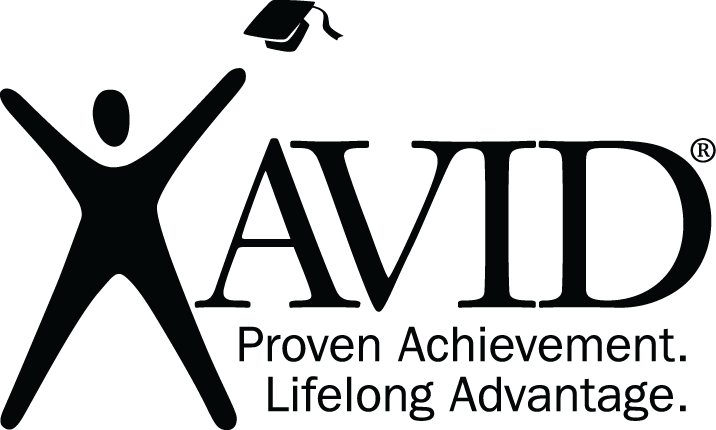 TOPIC/OBJECTIVE:  Native TexansCONTENT/CLASS:  NAME:  CLASS/PERIOD:  DATE:  ESSENTIAL QUESTION:  What are the defining characteristics of the major Native American cultures in Texas?ESSENTIAL QUESTION:  What are the defining characteristics of the major Native American cultures in Texas?ESSENTIAL QUESTION:  What are the defining characteristics of the major Native American cultures in Texas?QUESTIONS:  NOTES:  Southeastern cultureLocated in Northeast texas (coastal plains)Got food from farming (Caddos and Wichitas) and hunting/gathering (atakapans)Tribes- atakapans, caddos, and wichitasNomadic/Sedentary- caddos and wichitas were sedentary, atakapans were nomadsPeacefulLived in Grass or Hide Covered HomesPlains TribesLocated in North Texas and panhandle (plains regions)Got food from HuntingTribes- Apaches, Comanches, kiowa, tonkawasNomadicWarlikeHouses- tipisPuebloansLocated in west texas (Mountains and basins)Got food from Hunting, trading, and farmingTribes- Conchos, Jumanos, and tiguasSedentaryPeacefulLived in pueblos made from adobeCoastal PlainsLocated in east texas by the gulf coast (coastal plains)Got food from fishing and gatheringTribes- coahuiltecans and karankawasNomadicWarlike- Karankawas, peaceful- coahuiltecansLived in grass or hide covered homesNOTES:  Southeastern cultureLocated in Northeast texas (coastal plains)Got food from farming (Caddos and Wichitas) and hunting/gathering (atakapans)Tribes- atakapans, caddos, and wichitasNomadic/Sedentary- caddos and wichitas were sedentary, atakapans were nomadsPeacefulLived in Grass or Hide Covered HomesPlains TribesLocated in North Texas and panhandle (plains regions)Got food from HuntingTribes- Apaches, Comanches, kiowa, tonkawasNomadicWarlikeHouses- tipisPuebloansLocated in west texas (Mountains and basins)Got food from Hunting, trading, and farmingTribes- Conchos, Jumanos, and tiguasSedentaryPeacefulLived in pueblos made from adobeCoastal PlainsLocated in east texas by the gulf coast (coastal plains)Got food from fishing and gatheringTribes- coahuiltecans and karankawasNomadicWarlike- Karankawas, peaceful- coahuiltecansLived in grass or hide covered homesSUMMARY:  SUMMARY:  SUMMARY:  